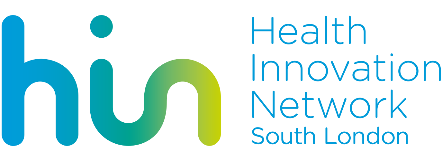 HIN Red Bag Pathway EvaluationCare Home SurveyDear Care Home Manager,This short survey is about how the Red Bag is working in your care home and your experience with it. The Red Bag Pathway is intended to improve communication between care homes, ambulance crews and hospitals and protect resident's belongings.Please complete all questions as best you can and forward  the link to colleagues. It will take 5-10 mins to complete.We hope to use this feedback to make further improvements and all answers are anonymous - please respond by March 31st. Red Bag Pathway in your areaSince the red bag scheme started how often have you used the red bag and paperwork when sending  residents to hospital in an emergency?All of the timeSome of the timeNot at all / only a few times, becauseThere is not enough timeStaff on shift are not fully trainedOther (please state): ………………………………………………………………………………………………When the Ambulance Crew attend your Home, how often would you say they are aware of the Red Bag?All of the timeSome of the timeNot at all / only a few timesWhen the resident is discharged from hospital and returns to the home, how often would you say the red bag is being returned?All of the timeMost of the timeSome of the timeNot at allOn discharge from hospital, how often are all the patient’s personal items in the red bag being returned?All of the timeMost of the timeSome of the timeNot at allTo what extent is the following paperwork being returned to the homeOverall, please tell us if you agree or disagree that the Red Bag Scheme has:Do you think that the introduction of the red bag pathway has impacted on the experience of residents going into hospital in an emergency?Yes – it has had a positive impact on residentsYes – it has had a negative impact on residentsNo – it has not made a differenceIf yes please explain below………………………………………………………………………………………………………………………Do you think the introduction of the red bag pathway has impacted on staff experience?Yes – it has made things easier for staffYes – it has made things more difficult for staffNo – it has not made a differenceDo you have any Other Comments about the Red Bag Pathway:………………………………………………………………………………………………………………………………Finally, would you be willing to take part in a focus group to tell us more about your experiences with the red bag?Thank You!Paperwork Always or mostly always returnedNever or mostly never returned Don’t KnowNursing Transfer / Discharge Letter – From WardNursing Transfer / Discharge Letter – From A&EUpdated MAR SheetOriginal Older Persons Assessment Form / Health Care Summary and CARES FormChecklist This is Me or EquivalentAgreeDisagreeDon’t KnowImproved overall communication with the hospitalImproved overall communication with the LASMade it easier to discuss discharge arrangements with hospitalLed to residents returning from hospital in their own clothes more oftenLed to improved discharge information from the HospitalImproved the hospital transfer process for our residents